Programa de Pós-Graduação em Computação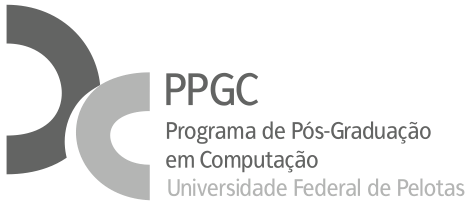 Centro de Desenvolvimento TecnológicoUniversidade Federal de PelotasFormulário para Solicitação de Inclusão de CoorientadorNÃO IMPRIMIR ESTA PÁGINAOs prazos para a solicitação de inclusão de coorientador estão estipulados no regimento do PPGC, conforme o Art. 30:Art. 30 O pedido de inclusão de Coorientador deve ser encaminhado pelo Orientador para apreciação e aprovação do Colegiado até a quarta matrícula no curso de Mestrado ou sétima matrícula no curso de Doutorado.1- Na impossibilidade do Orientador presidir a Banca Examinadora, compete a um dos Coorientadores, presidi-la.2- E vedada a composição de uma Banca Examinadora com o Orientador e um ou mais dos eventuais Coorientadores, com papel de avaliador.Dados do solicitanteDados do solicitanteNome do orientadorNome do alunoNível (Doutorado/Mestrado)Dados do coorientadorDados do coorientadorNome As informações seguintes deverão ser preenchidas apenas para coorientadores externos ao PPGCAs informações seguintes deverão ser preenchidas apenas para coorientadores externos ao PPGCAs informações seguintes deverão ser preenchidas apenas para coorientadores externos ao PPGCAs informações seguintes deverão ser preenchidas apenas para coorientadores externos ao PPGCAs informações seguintes deverão ser preenchidas apenas para coorientadores externos ao PPGCAs informações seguintes deverão ser preenchidas apenas para coorientadores externos ao PPGCAs informações seguintes deverão ser preenchidas apenas para coorientadores externos ao PPGCAs informações seguintes deverão ser preenchidas apenas para coorientadores externos ao PPGCAs informações seguintes deverão ser preenchidas apenas para coorientadores externos ao PPGCAs informações seguintes deverão ser preenchidas apenas para coorientadores externos ao PPGCInstituição de origem (País)Instituição de origem (País)Instituição de origem (País)E-mailE-mailE-mailInstituição de formação (País)Instituição de formação (País)Instituição de formação (País)Ano (aaaa):Ano (aaaa):Ano (aaaa):Ano (aaaa):Ano (aaaa):Ano (aaaa):Nível (Doutorado/Mestrado):Nível (Doutorado/Mestrado):Nível (Doutorado/Mestrado):Nível (Doutorado/Mestrado):Data de nascimento (dd/mm/aaaa):Data de nascimento (dd/mm/aaaa):Data de nascimento (dd/mm/aaaa):Data de nascimento (dd/mm/aaaa):Data de nascimento (dd/mm/aaaa):Data de nascimento (dd/mm/aaaa):Sexo (M/F):Sexo (M/F):Sexo (M/F):Nacionalidade:Passaporte (para estrangeiros):Passaporte (para estrangeiros):Passaporte (para estrangeiros):Passaporte (para estrangeiros):CPF:CPF:CPF:RG:RG:RG:Nome da mãeEndereçoCEP:CEP:Cidade:Cidade:Cidade:UF/País:UF/País:UF/País:Telefone:Telefone:Justificativas para a solicitação de coorientação (Opcional):Data da solicitação (dd/mm/aaaa)Assinatura do OrientadorAssinatura do coorientador(estou de acordo)